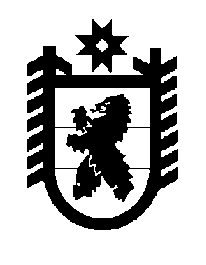 Российская Федерация Республика Карелия    ПРАВИТЕЛЬСТВО РЕСПУБЛИКИ КАРЕЛИЯПОСТАНОВЛЕНИЕот  29 декабря 2015 года № 442-Пг. Петрозаводск О внесении изменений в постановление Правительства Республики Карелия от 26 февраля 2013 года № 64-П Правительство Республики Карелия п о с т а н о в л я е т:Внести в Порядок организации и осуществления регионального государственного экологического надзора на территории Республики Карелия, утвержденный постановлением Правительства Республики Карелия от 26 февраля 2013 года № 64-П (Собрание законодательства Республики Карелия, 2013, № 2, ст. 276; 2015, № 2, ст. 219; № 4, ст. 676), следующие изменения:пункт 2 изложить в следующей редакции:«2. Региональный государственный экологический надзор осуществляется уполномоченным органом исполнительной власти Республики Карелия (далее – уполномоченный орган) согласно его компетенции в соответствии с законодательством Российской Федерации. На особо охраняемых природных территориях регионального значения, управление которыми осуществляется государственным учреждением Республики Карелия (далее – государственное учреждение), региональный государственный надзор в области охраны и использования особо охраняемых природных территорий осуществляется также должностными лицами государственного учреждения, являющимися государственными инспекторами в области охраны окружающей среды Республики Карелия.»;пункт 3 изложить в следующей редакции:«3. Под региональным государственным экологическим надзором понимается деятельность уполномоченного органа, должностных лиц государственного учреждения, указанных в пункте 1 настоящего Порядка, по  предупреждению, выявлению и пресечению нарушений органами государственной власти, органами местного самоуправления, а также юридическими лицами, их руководителями и иными должностными лицами, индивидуальными предпринимателями, их уполномоченными представителями (далее – природопользователи) и гражданами требований, установленных международными договорами Российской Федерации, законами и иными нормативными правовыми актами Российской Федерации, законами и иными нормативными правовыми актами Республики Карелия в области охраны окружающей среды (далее – обязательные требования), посредством организации и проведения проверок, принятия мер по пресечению и (или) устранению последствий выявленных нарушений и деятельность  уполномоченного органа, должностных лиц государственного учреждения по систематическому наблюдению за исполнением обязательных требований, анализу и прогнозированию состояния  соблюдения обязательных требований при осуществлении природопользователями и гражданами своей деятельности.»;3) пункт 6 после слов «уполномоченного органа,» дополнить словами «государственного учреждения,».ГлаваРеспублики Карелия							А.П. Худилайнен